–––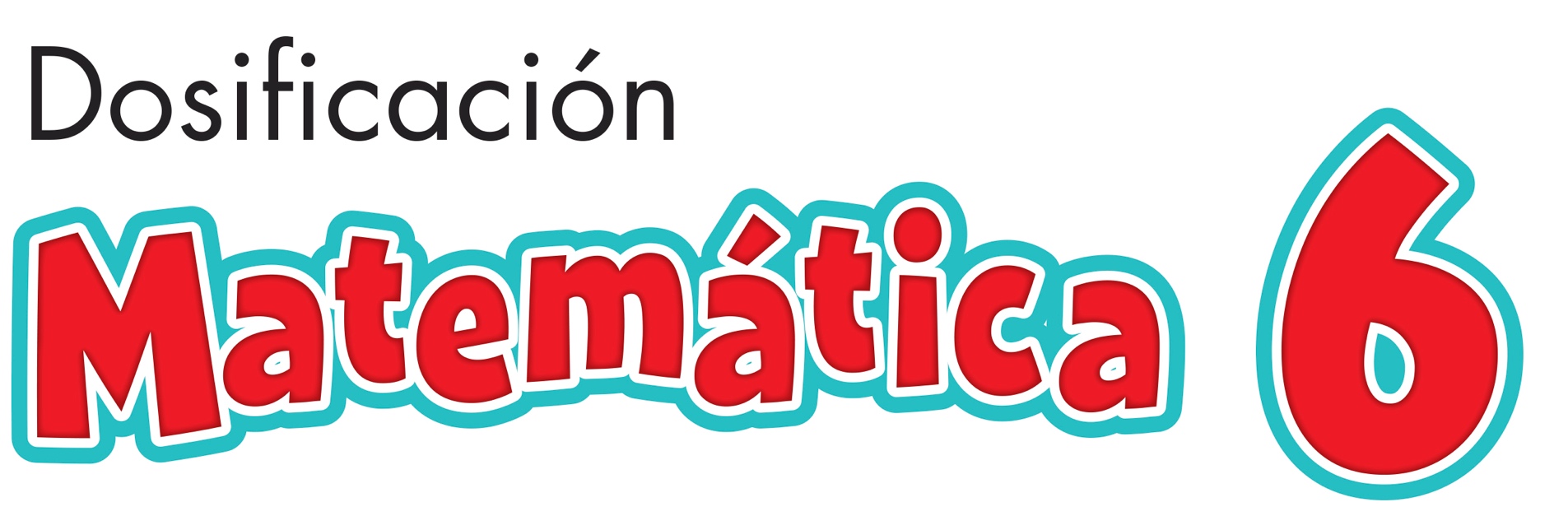 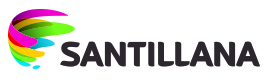 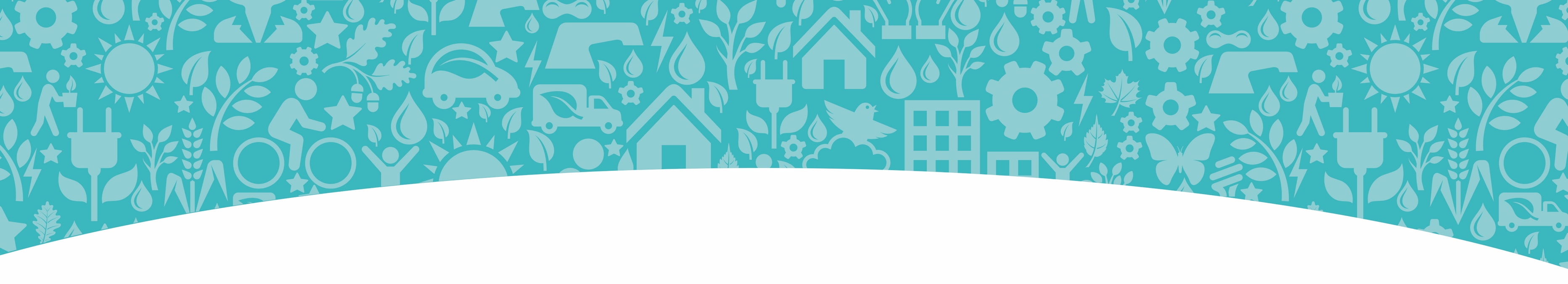 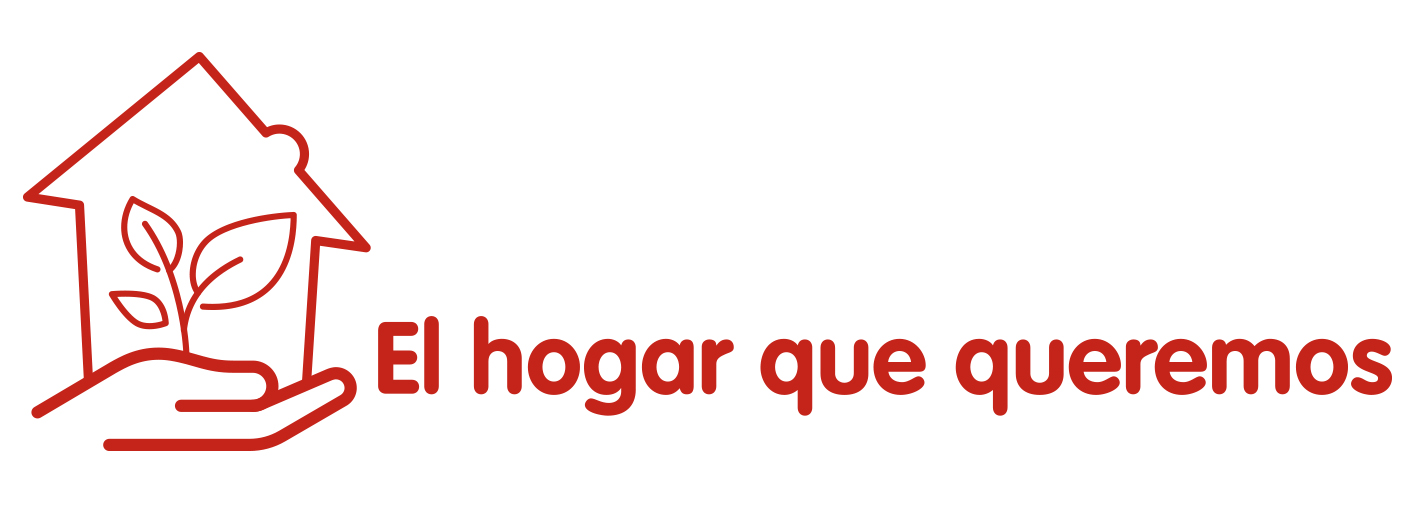 	,ÁREA 1: ARITMÉTICAOBJETIVOS DE APRENDIZAJE:Opera números enteros, valorando su utilidad y aplicándolos correctamente en situaciones de la vida real, para representar cantidades y resolver ejercicios y problemas. Ordena progresiva y regresivamente de forma correcta números enteros para comparar y organizar posiciones. Resuelve las operaciones básicas utilizando la recta numérica y la ley de los signos para solucionar ejercicios y situaciones del entorno.PRIMER TRIMESTRE	CONTENIDOS		CONTENIDOS		CONTENIDOS	INDICADORES DE LOGROACTIVIDADES SUGERIDAS DE EVALUACIÓNTEMASNúmeros enteros. Conjunto de los números enteros
Págs. 10-13CONCEPTUALESPROCEDIMENTALESACTITUDINALESINDICADORES DE LOGROACTIVIDADES SUGERIDAS DE EVALUACIÓNTEMASNúmeros enteros. Conjunto de los números enteros
Págs. 10-13PRIMER TRIMESTRE	CONTENIDOS		CONTENIDOS		CONTENIDOS	INDICADORES DE LOGROACTIVIDADES SUGERIDAS DE EVALUACIÓNTEMASNúmeros enteros. Recta numéricaPágs. 14-15Números enteros. Opuesto de un número enteroPágs. 16-17Números enteros. Valor absoluto de un número enteroPágs. 18-19CONCEPTUALESPROCEDIMENTALESACTITUDINALESINDICADORES DE LOGROACTIVIDADES SUGERIDAS DE EVALUACIÓNTEMASNúmeros enteros. Recta numéricaPágs. 14-15Números enteros. Opuesto de un número enteroPágs. 16-17Números enteros. Valor absoluto de un número enteroPágs. 18-19PRIMER TRIMESTRE	CONTENIDOS		CONTENIDOS		CONTENIDOS	INDICADORES DE LOGROACTIVIDADES SUGERIDAS DE EVALUACIÓNTEMASNúmeros enteros. Relación de ordenPágs. 20-21Adición y sustracción. Adición con números enterosPágs. 24-27CONCEPTUALESPROCEDIMENTALESACTITUDINALESINDICADORES DE LOGROACTIVIDADES SUGERIDAS DE EVALUACIÓNTEMASNúmeros enteros. Relación de ordenPágs. 20-21Adición y sustracción. Adición con números enterosPágs. 24-27PRIMER TRIMESTRE	CONTENIDOS		CONTENIDOS		CONTENIDOS	INDICADORES DE LOGROACTIVIDADES SUGERIDAS DE EVALUACIÓNTEMASAdición y sustracción. Sustracción de números enteros, combinación de adiciones y sustraccionesPágs. 28-33Estrategia de resolución de problemasPágs. 38-39Multiplicación y división. MultiplicaciónPágs. 34-35Multiplicación y división. DivisiónPágs. 36-37CONCEPTUALESPROCEDIMENTALESACTITUDINALESINDICADORES DE LOGROACTIVIDADES SUGERIDAS DE EVALUACIÓNTEMASAdición y sustracción. Sustracción de números enteros, combinación de adiciones y sustraccionesPágs. 28-33Estrategia de resolución de problemasPágs. 38-39Multiplicación y división. MultiplicaciónPágs. 34-35Multiplicación y división. DivisiónPágs. 36-37PRIMER TRIMESTRE	CONTENIDOS		CONTENIDOS		CONTENIDOS	INDICADORES DE LOGROACTIVIDADES SUGERIDAS DE EVALUACIÓNTEMASOperaciones con fraccionesPágs. 46-51Relación entre fracciones y decimalesPágs. 54-59Operaciones con números decimalesPágs. 60-65 Estrategia de resolución de problemasPágs. 66-67CONCEPTUALESPROCEDIMENTALESACTITUDINALESINDICADORES DE LOGROACTIVIDADES SUGERIDAS DE EVALUACIÓNTEMASOperaciones con fraccionesPágs. 46-51Relación entre fracciones y decimalesPágs. 54-59Operaciones con números decimalesPágs. 60-65 Estrategia de resolución de problemasPágs. 66-67PRIMER TRIMESTRE	CONTENIDOS		CONTENIDOS		CONTENIDOS	INDICADORES DE LOGROACTIVIDADES SUGERIDAS DE EVALUACIÓNTEMASProporcionalidadPágs. 74-83Estrategia de resolución de problemasPágs. 100-101CONCEPTUALESPROCEDIMENTALESACTITUDINALESINDICADORES DE LOGROACTIVIDADES SUGERIDAS DE EVALUACIÓNTEMASProporcionalidadPágs. 74-83Estrategia de resolución de problemasPágs. 100-101PRIMER TRIMESTRE	CONTENIDOS		CONTENIDOS		CONTENIDOS	INDICADORES DE LOGROACTIVIDADES SUGERIDAS DE EVALUACIÓNTEMASPorcentajesPágs. 84-95Hiperpágina. ¿Puedes comprármelo con la tarjeta de crédito?Págs. 106-107Las TIC y las operaciones básicasPágs. 96-99CONCEPTUALESPROCEDIMENTALESACTITUDINALESINDICADORES DE LOGROACTIVIDADES SUGERIDAS DE EVALUACIÓNTEMASPorcentajesPágs. 84-95Hiperpágina. ¿Puedes comprármelo con la tarjeta de crédito?Págs. 106-107Las TIC y las operaciones básicasPágs. 96-99ÁREA 2: ÁLGEBRAOBJETIVOS DE APRENDIZAJE:Emplea el lenguaje algebraico y los signos de agrupación como herramienta fundamental para interpretar y resolver diferentes situaciones matemáticas de la vida diaria.SEGUNDO TRIMESTRE	CONTENIDOS		CONTENIDOS		CONTENIDOS	INDICADORES DE LOGROACTIVIDADES SUGERIDAS DE EVALUACIÓNTEMASLa aritmética y el álgebraPágs. 118-127EcuacionesPágs. 128-137Estrategia de resolución de problemasPágs. 138-139CONCEPTUALESPROCEDIMENTALESACTITUDINALESINDICADORES DE LOGROACTIVIDADES SUGERIDAS DE EVALUACIÓNTEMASLa aritmética y el álgebraPágs. 118-127EcuacionesPágs. 128-137Estrategia de resolución de problemasPágs. 138-139ÁREA 3: SISTEMAS DE MEDIDASÁREA 3: SISTEMAS DE MEDIDASÁREA 3: SISTEMAS DE MEDIDASÁREA 3: SISTEMAS DE MEDIDASÁREA 3: SISTEMAS DE MEDIDASÁREA 3: SISTEMAS DE MEDIDASOBJETIVOS DE APRENDIZAJE:Emplea las unidades de medidas de superficie, los múltiplos y submúltiplos del Sistema Internacional (S.I.), relacionando equivalencias y conversiones del mismo sistema y del sistema inglés para resolver problemas de la vida cotidiana.OBJETIVOS DE APRENDIZAJE:Emplea las unidades de medidas de superficie, los múltiplos y submúltiplos del Sistema Internacional (S.I.), relacionando equivalencias y conversiones del mismo sistema y del sistema inglés para resolver problemas de la vida cotidiana.OBJETIVOS DE APRENDIZAJE:Emplea las unidades de medidas de superficie, los múltiplos y submúltiplos del Sistema Internacional (S.I.), relacionando equivalencias y conversiones del mismo sistema y del sistema inglés para resolver problemas de la vida cotidiana.OBJETIVOS DE APRENDIZAJE:Emplea las unidades de medidas de superficie, los múltiplos y submúltiplos del Sistema Internacional (S.I.), relacionando equivalencias y conversiones del mismo sistema y del sistema inglés para resolver problemas de la vida cotidiana.OBJETIVOS DE APRENDIZAJE:Emplea las unidades de medidas de superficie, los múltiplos y submúltiplos del Sistema Internacional (S.I.), relacionando equivalencias y conversiones del mismo sistema y del sistema inglés para resolver problemas de la vida cotidiana.OBJETIVOS DE APRENDIZAJE:Emplea las unidades de medidas de superficie, los múltiplos y submúltiplos del Sistema Internacional (S.I.), relacionando equivalencias y conversiones del mismo sistema y del sistema inglés para resolver problemas de la vida cotidiana.SEGUNDO TRIMESTRE	CONTENIDOS		CONTENIDOS		CONTENIDOS	INDICADORES DE LOGROACTIVIDADES SUGERIDAS DE EVALUACIÓNTEMASUnidades de áreaPágs. 146-161Hiperpágina. ¿De cuánto espacio dispone cada quién?Págs. 180-183CONCEPTUALESPROCEDIMENTALESACTITUDINALESINDICADORES DE LOGROACTIVIDADES SUGERIDAS DE EVALUACIÓNTEMASUnidades de áreaPágs. 146-161Hiperpágina. ¿De cuánto espacio dispone cada quién?Págs. 180-183SEGUNDO TRIMESTRE	CONTENIDOS		CONTENIDOS		CONTENIDOS	INDICADORES DE LOGROACTIVIDADES SUGERIDAS DE EVALUACIÓNTEMASÁrea de figuras geométricasPágs. 162-173Estrategia de resolución de problemasPágs. 174-175CONCEPTUALESPROCEDIMENTALESACTITUDINALESINDICADORES DE LOGROACTIVIDADES SUGERIDAS DE EVALUACIÓNTEMASÁrea de figuras geométricasPágs. 162-173Estrategia de resolución de problemasPágs. 174-175ÁREA 4: GEOMETRÍAOBJETIVOS DE APRENDIZAJE:Interpreta y relaciona símbolos y fórmulas matemáticas de forma correcta, para hallar el área de círculo y la longitud de la circunferencia en la construcción de figuras relacionadas con los objetos que observa en su entorno. Aplica conocimientos matemáticos del Teorema de Pitágoras en la solución de problemas mediante la utilización de diversos procedimientos y metodologías para realizar diferentes actividades del quehacer diario.TERCER TRIMESTRE	CONTENIDOS		CONTENIDOS		CONTENIDOS	INDICADORES DE LOGROACTIVIDADES SUGERIDAS DE EVALUACIÓNTEMASCircunferencia y círculo. El número Pi, longitud de una circunferenciaPágs. 190-193Circunferencia y círculo. Área de un círculo, área de un sector circularPágs. 194-199CONCEPTUALESPROCEDIMENTALESACTITUDINALESINDICADORES DE LOGROACTIVIDADES SUGERIDAS DE EVALUACIÓNTEMASCircunferencia y círculo. El número Pi, longitud de una circunferenciaPágs. 190-193Circunferencia y círculo. Área de un círculo, área de un sector circularPágs. 194-199TERCER TRIMESTRE	CONTENIDOS		CONTENIDOS		CONTENIDOS	INDICADORES DE LOGROACTIVIDADES SUGERIDAS DE EVALUACIÓNTEMASTeorema de PitágorasPágs. 202-207Estrategia de resolución de problemasPágs. 208-209CONCEPTUALESPROCEDIMENTALESACTITUDINALESINDICADORES DE LOGROACTIVIDADES SUGERIDAS DE EVALUACIÓNTEMASTeorema de PitágorasPágs. 202-207Estrategia de resolución de problemasPágs. 208-209ÁREA 5: ESTADÍSTICA Y PROBABILIDADOBJETIVOS DE APRENDIZAJE:Elabora gráficos rectangulares y circulares analizando con interés datos recopilados de fuentes primarias o secundarias para transmitir la información estadística de una manera fácil de leer e interpretar por otras personas. Calcula la probabilidad de ocurrencia de un evento utilizando la razón geométrica entre los sucesos favorables y los posibles, para tomar decisiones adecuadas en situaciones que involucren al azar.TERCER TRIMESTRE	CONTENIDOS		CONTENIDOS		CONTENIDOS	INDICADORES DE LOGROACTIVIDADES SUGERIDAS DE EVALUACIÓNTEMASInvestigación estadísticaPágs. 216-223Hiperpágina. ¿Conozco las finanzas de mi familia?Págs. 246-2249Gráficas estadísticasPágs. 224-235CONCEPTUALESPROCEDIMENTALESACTITUDINALESINDICADORES DE LOGROACTIVIDADES SUGERIDAS DE EVALUACIÓNTEMASInvestigación estadísticaPágs. 216-223Hiperpágina. ¿Conozco las finanzas de mi familia?Págs. 246-2249Gráficas estadísticasPágs. 224-235TERCER TRIMESTRE	CONTENIDOS		CONTENIDOS		CONTENIDOS	INDICADORES DE LOGROACTIVIDADES SUGERIDAS DE EVALUACIÓNTEMASProbabilidadPágs. 236-239Estrategia de resolución de problemasPágs. 240-241CONCEPTUALESPROCEDIMENTALESACTITUDINALESINDICADORES DE LOGROACTIVIDADES SUGERIDAS DE EVALUACIÓNTEMASProbabilidadPágs. 236-239Estrategia de resolución de problemasPágs. 240-241